Руководствуясь Бюджетным кодексом Российской Федерации, статьей 34 решения Районного Совета депутатов муниципального образования «Ленский район» от 03 декабря 2020 года  №1-5 «Об утверждении новой редакции Положения о бюджетном устройстве и бюджетном процессе в муниципальном образовании «Ленский район» Республики Саха (Якутия)», Районный Совет депутатов муниципального образования «Ленский район»                                                       Р Е Ш И Л:Внести в решение Районного Совета депутатов муниципального образования «Ленский район» от 03 декабря 2020 года № 3-5 «О бюджете муниципального образования «Ленский район» на 2021 год и на плановый период 2022 и 2023 годов» следующие изменения:В статье 1:1.1.1. в подпункте 1 пункта 1 цифры «3 891 119 967,19» заменить цифрами «3 997 357 695,90», цифры «1 522 797 476,71» заменить цифрами «1 575 550 758,07», цифры «1 505 135 195,01» заменить цифрами «1 548 638 476,37»;1.1.2. в подпункте 2 пункта 1 цифры «5 210 813 305,14» заменить цифрами «5 202 942 699,46»;1.1.3. в подпункте 3 пункта 1 цифры «1 319 693 337,95» заменить цифрами «1 205 585 003,56»;В статье 3:1.2.1.  в пункте 8 цифры «122 429 455,57» заменить цифрами «36 278 786,35»1.2.2. в пункте 9 цифры «33 341 565» заменить цифрами «40 464 559,18».1.2.3. в пункте 11 цифры «55 803 906,12» заменить цифрами «51 111 951,50».            1.3. В статье 7:1.3.1 в подпункте 1 пункта 2 цифры «10 933 276,24» заменить цифрами «968 673,44»;1.4.Приложения 3; 6-11; 15,16 изложить в новой редакции согласно приложениям 1-9 к настоящему решению.Настоящее решение опубликовать в газете «Ленский вестник» и разместить на сайте администрации муниципального образования «Ленский район».3. Настоящее решение  вступает в силу с момента опубликования.           4.Контроль исполнения настоящего решения возложить на председателя комиссии по бюджетной, налоговой политике и вопросам экономики Бабаеву А.Н., заместителя главы по инвестиционной и экономической политике Черепанова А. В.МУНИЦИПАЛЬНОЕ ОБРАЗОВАНИЕ«ЛЕНСКИЙ РАЙОН»РЕСПУБЛИКИ САХА (ЯКУТИЯ)РАЙОННЫЙ СОВЕТДЕПУТАТОВ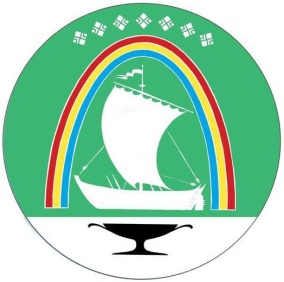 САХА ӨРӨСYYБYЛYКЭТИН «ЛЕНСКЭЙ ОРОЙУОНУН»МУНИЦИПАЛЬНАЙ ТЭРИЛЛИИТЭОРОЙУОН ДЕПУТАТТАРЫН СЭБИЭТЭСАХА ӨРӨСYYБYЛYКЭТИН «ЛЕНСКЭЙ ОРОЙУОНУН»МУНИЦИПАЛЬНАЙ ТЭРИЛЛИИТЭОРОЙУОН ДЕПУТАТТАРЫН СЭБИЭТЭ         РЕШЕНИЕ          СЕССИИ         РЕШЕНИЕ          СЕССИИ            СЕССИЯ            БЫҺААРЫЫ            СЕССИЯ            БЫҺААРЫЫ            г.Ленск            г.Ленск           Ленскэй к           Ленскэй к от 30 сентября  2021 года                                                 № 2-7 от 30 сентября  2021 года                                                 № 2-7 от 30 сентября  2021 года                                                 № 2-7 от 30 сентября  2021 года                                                 № 2-7О внесении изменений и дополнений в решение Районного Совета депутатов муниципального образования «Ленский район» от 03.12.2020 года № 3-5 «О бюджете муниципального образования «Ленский район» на 2021 год и на плановый период 2022 и 2023 годов»О внесении изменений и дополнений в решение Районного Совета депутатов муниципального образования «Ленский район» от 03.12.2020 года № 3-5 «О бюджете муниципального образования «Ленский район» на 2021 год и на плановый период 2022 и 2023 годов»О внесении изменений и дополнений в решение Районного Совета депутатов муниципального образования «Ленский район» от 03.12.2020 года № 3-5 «О бюджете муниципального образования «Ленский район» на 2021 год и на плановый период 2022 и 2023 годов»О внесении изменений и дополнений в решение Районного Совета депутатов муниципального образования «Ленский район» от 03.12.2020 года № 3-5 «О бюджете муниципального образования «Ленский район» на 2021 год и на плановый период 2022 и 2023 годов»О внесении изменений и дополнений в решение Районного Совета депутатов муниципального образования «Ленский район» от 03.12.2020 года № 3-5 «О бюджете муниципального образования «Ленский район» на 2021 год и на плановый период 2022 и 2023 годов»О внесении изменений и дополнений в решение Районного Совета депутатов муниципального образования «Ленский район» от 03.12.2020 года № 3-5 «О бюджете муниципального образования «Ленский район» на 2021 год и на плановый период 2022 и 2023 годов» ПредседательИ.о. главы 	                      Н. К. Сидоркина                             Е.С. Каражеляско